 EVOLUTIONS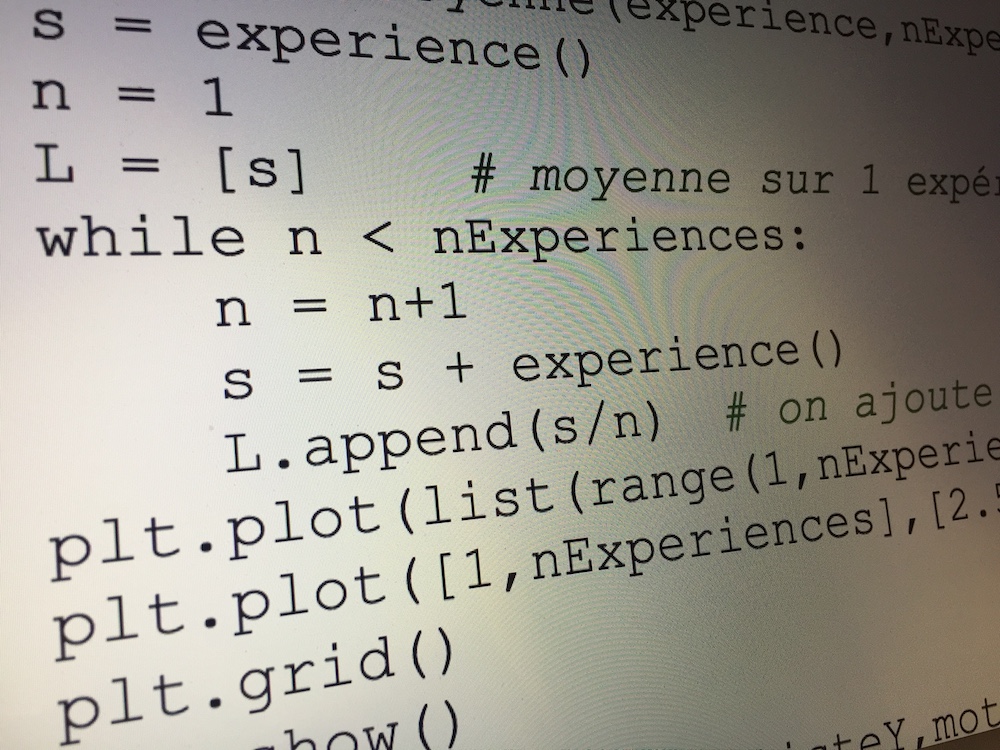 Un commerçant souhaite faire évoluer les prix des articles qu’il vend.Un article qui coûtait 68 € augmente de 7 %. Quelle formule permet de calculer directement le nouveau prix ?7x(1+68/100)		68x(1+7/100)		100x(68+7/100) 		100x(7+68/100)Partie 1Le programme ci-dessous doit permettre de calculer de façon automatisée le nouveau prix connaissant l’ancien prix P et le taux d’évolution T en %.		TI				CASIO			              PYTHON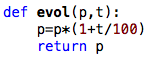 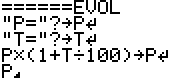 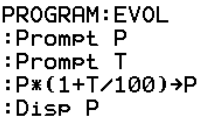 1) a) Par quelle formule faut-il compléter la ligne manquante :Tx(1+P/100)		Px(1+T/100)		100x(P+T/100) 		100x(T+P/100)    b) Saisir le programme sur la calculatrice.2) a) Exécuter le programme avec P = 56 et T = 30 et noter le résultat affiché.    b) Donner une interprétation concrète du résultat précédent.3) À l’aide de ce programme, calculer dans chaque cas le nouveau prix :Partie 2Voici un nouveau programme :	     TI					CASIO				   PYTHON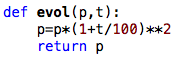 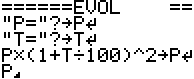 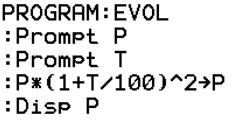 1) Pour notre commerçant, à quoi pourrait servir ce programme ?2) a) Exécuter le programme avec P = 25 et T = 5 et noter le résultat affiché.    b) Donner une interprétation concrète du résultat précédent.3) À l’aide de ce programme, calculer dans chaque cas le nouveau prix :4) a) Le commerçant voudrait maintenant augmenter ses prix de façon progressive :         T % en janvier, T % en mars puis T% en mai et enfin T % en juillet.Modifier le programme précédent afin de pouvoir automatiser les calculs d’évolution de prix du commerçant. On recopiera le programme sur la copie à rendre.           b) À l’aide de ce programme, appliquer les évolutions successives en janvier, en mars, en mai et en juillet aux articles du tableau de la question 3.Partie 3Le commerçant décide de placer ses bénéfices à la banque.Le taux d’intérêt qui lui est proposé est de 3,2 % par an. Cela signifie que d’une année à l’autre son capital augmente de 3,2 %.1) S’il place 2000 € à la banque, de quelle somme disposera-t-il au bout de 5 ans ? Ecrire les calculs effectués.2) Saisir un programme permettant d’afficher la somme d’argent dont il disposera après N années en plaçant un capital C au départ. On recopiera le programme sur la copie à rendre.3) Répondre aux questions suivantes en utilisant le programme :    a) S’il place 3000 € au départ, de quelle somme disposera-t-il au bout de 3 ans ?         Au bout de 10 ans ? Au bout de 15 ans ?         b) Combien d’années faudra-t-il pour que son capital soit doublé ?     c) Le résultat précédent dépend-il du capital placé au départ ? Justifier.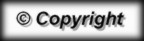 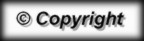 ArticleAncien prixEvolutionArticleAncien prixEvolutionTéléphone319 €+ 12 %Ecouteurs29 €+ 2,5 %Enceinte46 €- 5 %Casque99 €+ 3,5 %Câble12 €- 7 %Coque19 €- 0,5 %Chargeur18 €+ 9 %Dock35 €- 15 %ArticleAncien prixEvolutionArticleAncien prixEvolutionClé USB25 €+ 1 %Souris9 €+ 4 %Disque Ext.106 €+ 3 %Clavier24 €+ 2,5 %